9. A RODINNÁ VÝCHOVA 12. – 18. 4.Vypracuj cvičení 1, 2 a 3.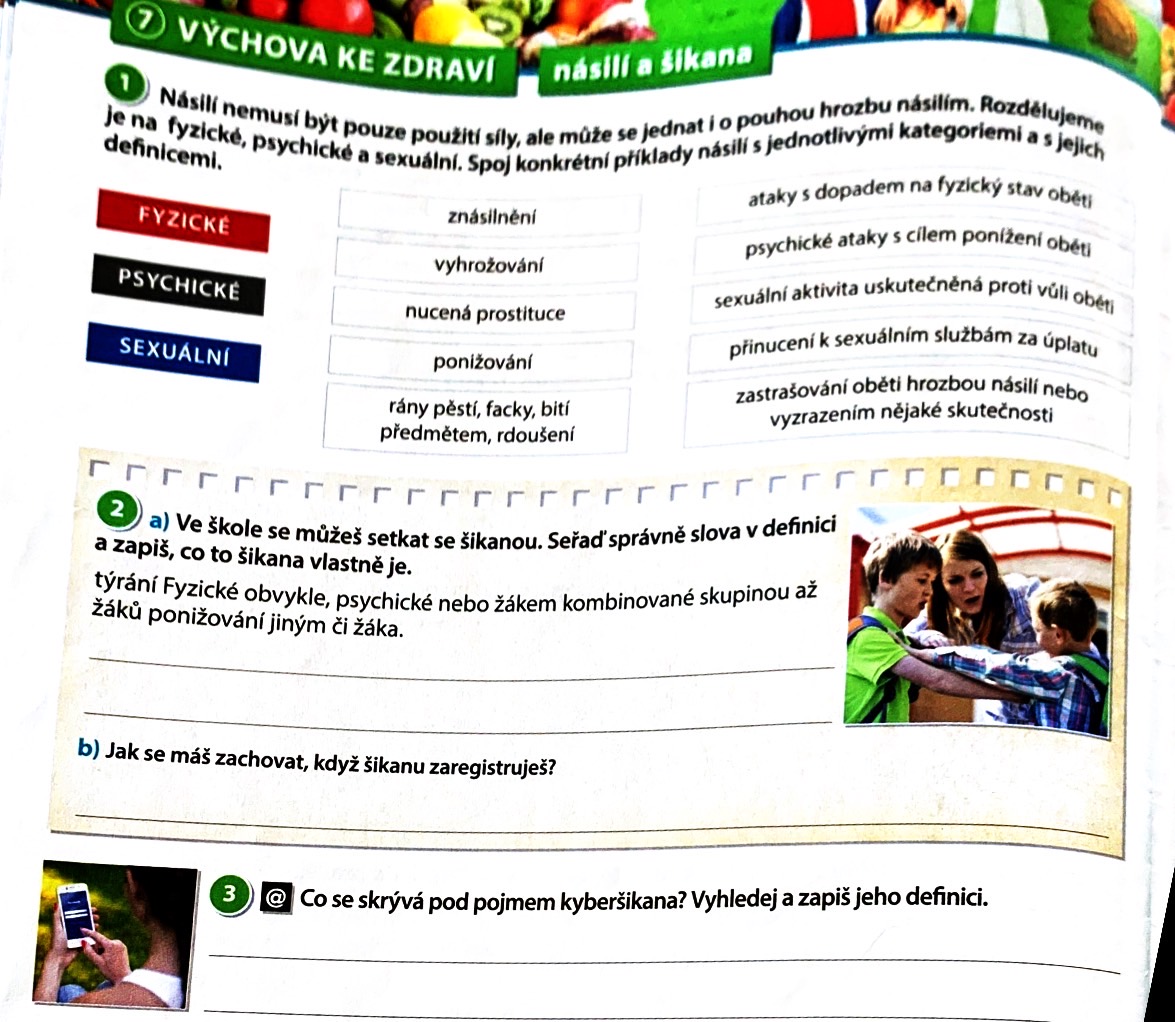 